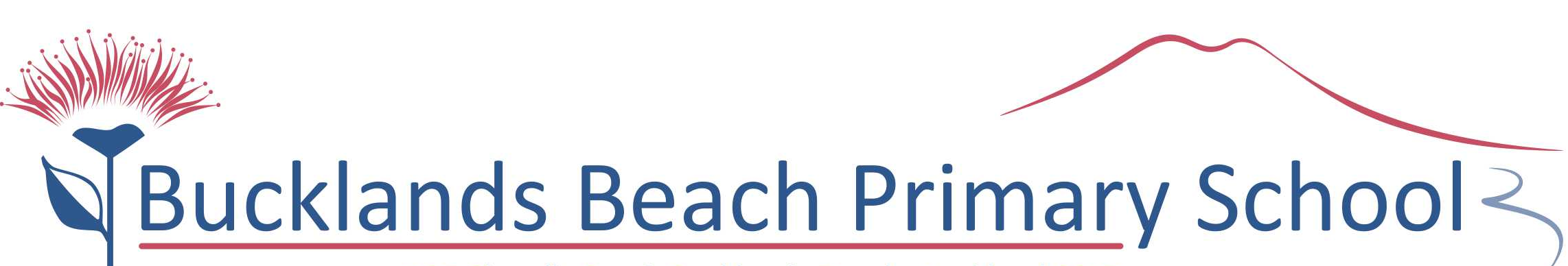 Middle Team NewsletterTerm 4 2019Dear ParentsInquiry Focus This term Middle School students will be conducting an inquiry unit called “Marvellous Minibeasts”.  We will be looking at questions such as:What is a minibeast?How are the minibeasts in our environment grouped/classified?How are minibeasts important to our environment?What do minibeasts need to stay alive?The inquiry will culminate in a presentation of each student’s investigation.Botanic GardensTo support our Unit of Inquiry, Middle School classes will be visiting the Botanic Gardens during Week 6 on the 18 and 22 November. The day will include sessions with an Educator, and a self-guided tour through the garden. We will require parents to help with this trip. Further details of the day’s plan will be sent out at a later date.The cost of this trip, which includes the bus and the entry, is $14.00.Botanic Gardens 18 November - Year 3 	 9.00am - 3.00pm
22 November - Year 4 	 9.00am - 3.00pmThroughout the term, our focus in Maths will involve multiplication and division, addition and subtraction, and measurement and time. In Literacy, we will focus on narrative and persuasive writing.Rhythm InteractiveOn Monday 11 November BBPS will host a Rhythm Interactive Show in the hall for all of the BBPS students. This is an interactive drum show, where students get to join in and play the drums.  It is a very popular show and students always enjoy it. There is a separate show for Years 1-3 and Years 4-6. The cost for this show is $5.50.
Speeches and Oral ReadingOver the term the year 4 classes will be working on persuasive writing and speeches in class.  During weeks 6 and 7, the students will be presenting their speeches in class.  Each year group will be selecting finalists to present to the whole team, which will take place on 29 November in the school hall.  The year 3 students will be working on persuasive writing, and will present a piece of oral reading that they will have practised at home and as part of the class reading programme. All parents are welcome to attend. MathathonThis term the children will be participating in a mathathon. The testing day will be Week 2, 23 October. Please see your child’s teacher if you need another question or sponsor sheet.IMPORTANT REMINDERSUniformAll students are expected to wear the correct uniform items every day.  This term the summer uniform can be worn. This includes a dress for girls, and black sandals for all students.  Please remember that shoes are to be black and be suitable to run and play in. Students are also reminded that they are expected to wear the correct uniform for sport and PE. They are to wear school uniform to and from school and then get changed at school into their blue shorts, sports t-shirt and suitable footwear.Hats are to be worn this term.PE All students have a PE lesson with Mrs Trotter on Wednesday. On Tuesday the students will be involved in a sports rotation where they will take part in a range of sports games or athletics. PE is part of the school curriculum and it is important that your child brings their sports uniform on each of these days. Mrs Trotter has asked that the students wear sports shoes for their PE session. Important dates for this termWeek 2, 23 October - math-a-thon testingWeek 3, 28 October - Labour Day (school is closed)Week 3, 30 October - class photosWeek 4, 8 November - Athletics DayWeek 5, 11 November - Rhythmic Interactive DrummingWeek 5, 12 November - Poetry PresentationsWeek 6, 18 November - Year 3 to Botanic GardensWeek 6, 22 November - Year 4 to Botanic GardensWeek 7, 29 November - Oral reading and speech finalsWeek 8, 3 December - Student Google Summit at schoolWeek 10, 20 December - Last day of term. School finishes at 12pm
Middle School Teachers
-----------------------------------------------------------------------------------------------------------------------Middle School ActivitiesTerm 4, 2019All payments for trips etc can be made online. Go to “Parent Shop” and pay on “Kindo”.   Please return this form to your class teacher in a sealed named envelope.I give permission for my child to attend the Rhythm Interactive Show on 11 November.		Yes / NoI have enclosed/ paid online $5.50 to cover the cost of the show.I give my child permission to travel by bus to the Botanic Gardens.I have enclosed/ paid online $14.00 to cover the cost of the bus and the Botanic Gardens.Total Money Enclosed $ __________________ or I have paid online 	Child’s Name _____________________________________ Room No. _______

